SREDNJA ŠOLA ZA KEMIJO, ELEKTROTEHNIKO IN RAČUNALNIŠTVO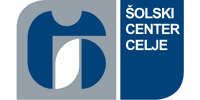 ODVISNOST OD MARIHUANE/KANABISNA ŠOLSKEM CENTRU CELJECelje, 2016KAZALO 1 UVOD ................................................................................................................................ 42 TEORETIČNI DEL .................................................................................................52.1 Kanabis ......................................................................................................... 5 2.1.1 Značilni učinki marihuane/kanabisa.............................................52.1.2  Možni telesni učinki…………………………………………………………………………………………………52.1.3 Odmerjanje………………………………………………………………………………………………………..6 2.1.4 Metode uživanja……………………………………………………………………………………………….62.1.5 Nova konoplja……………………………………………………………………………………………………..63. PRAKTIČNI DEL 3.1 Metoda dela................................................................................................ 7 3.1.1 PREIZKUŠANCI ..........................................................................................7 3.1.2 PRIPOMOČKI ..............................................................................................7 3.1.3 POSTOPEK ....................................................................................................7  3.2 ANALIZA REZULTATOV ....................................................................................84. ZAKLJUČEK …………………………………………………………………………….17  5. Literatura……………………………………………………………………………………………18  6. Priloge ……………………………………………………………………………………………..19POVZETEKMarihuana/ kanabis sobi ob alkoholu in tobaku med najmočneje razširjene droge. Kot omamno sredstvo ga opisujemo zato, ker učinkuje tako, da izzove stanje omame. V teoretičnem delu sem predstavil metode uživanja, učinke, ki jih lahko pričakujemo če zauživamo kanabis. V praktičnem delu sem grafično prikazal vse zbrane podatke iz anketnih vprašalnikov in jih nato sistematično po vrstnem redu vsako vprašanje predstavil z grafom in pod graf zapisal tudi podatke in odstotke.UVODZa izdelavo seminarske naloge z naslovom, »Odvisnost od Marihuane/kanabisa na Šolskem Centru Celje«, sem se odločil zato ker mladina predvsem v času srednje šole zapade v droge in ena vodilnih drog je kanabis. Predvsem me je zanimalo koliko anketirancev  uživa to drogo in kolikokrat ter pri katerih letih so jo začeli uživati. Čeprav mladina uživa to drogo se ne zavedajo kako je lahko to nevarno, saj lahko kmalu iz tega nastane resna zasvojenost in pri tem nastane marihuana prestopna droga, saj veliko ljudi ki uživa to drogo prestopi na trde droge.2.TEORETIČNI DEL2.1 KANABISKanabis je ena izmed najmočneje razširjenih drog po svetu. Kot omamno sredstvo ga opisujemo zato, ker učinkuje tako, da izzove stenje omame. Ta lastnost je značilna za skupino halucinogenov kot so (npr. LSD, meskalin…). Druge snovi, ki povzročajo odvisnost ne učinkujejo omamno temveč na primer povečujejo zmogljivost ali blaži bolečine ali pa deluje uspavalno in pomirjajoče.Z uživanjem kanabisa ima uporabnik namen spremeniti lastno razpoloženje ali značaj osebnosti. Gre torej za klasično drogo. Po svetu se je od leta 1977 do 1988 povečala produkcija kanabisa s 330 ton na 1100 ton, leta 1993 pa so ocenili, da naj bi se produkcija marihuane povečala na 6800 ton kar je šestkrat več kot leta 1988.2.1.1 Značilni učinki marihuane/kanabisaNajprej se pojavijo občutki boljšega razpoloženja, ki se lahko v trenutku spremenijo v tako imenovani (badtrip) kar pomeni da se osebku razpoloženje spremeni v depresijo namesto v dobre občutke, ki jih je hotel doseči. Poleg tega prihaja do motenj koncentracije in pozornosti pri tem velikokrat pozabi kaj je hotel povedati in izgublja občutek za čas. Droga lahko povzroči halucinacije, motnje spomina in pomnjenja, motnje telesnih občutij, motnje sposobnosti kritičnega razmišljanja s povečavo pripravljenosti za tveganje, ter spremenjeno vedenje.2.1.2  Možni telesni učinkiPri uživanju lahko nastopijo možni telesni učinki kot so: razbijanje srca kot izraz povišanega krvnega tlaka,  povečana lakota, tek in žeja, zaspanost, utrujenost, slabost, neprijetni občutki, drgetanje in splošna negotovost. Te vrste simptomov se pojavljajo predvsem pri marihuani, ki je bila vzgojena v notranjih prostorih pod določeni temperaturi in vlagi in je poleg tega bila gnojena z različnimi umetnimi gnojili.2.1.3  OdmerjanjeKer je kanabis težko odmerjati, je učinek posameznega odmerka komaj mogoče predvideti. Poleg odmerkov je odvisna tudi oseba, vsi ljudje imajo različne psihična stanja in zato se spreminjajo tudi omame. Odvisna je tudi razpoloženje pred zaužitjem kanabisa, saj če je oseba pred tem čustveno nestabilna se lahko pojavijo psihoze, ki lahko preidejo v kronične. Ta lastnost kanabisa je po mojem mnenju glavni ugovor proti uživanju. Končno lahko kronično uživanje privede do bolezni dihalnih poti, saj je vsebnost katrana v drogi mnogo višja kot v tobaku.2.1.4 Metode uživanjaMarihuano se po navadi kadi v obliki cigareta ki je na obeh straneh zavita. Lahka se kadi tudi s pomočjo raznih pip, premičnih skodelic ali ustnikov za cigarete. Kanabis lahko uživamo v obliki smole, hašiš olja ali pa se iz kanabisa izdela tako imenovani hašiš. To je lepljiva smolasta masa, ki se nahaja v žleznih dlačicah, s katerimi so prekriti listi rastline. Smola se iz listov odvaja mehanično z udarjanjem sveže rastline po podlogi iz platna. Čisto smolo KANABINOL, ki vsebuje skoncentrirano  aktivno snov, z učinki, ki so večji kot pri hašišu in ne vsebuje rastlinskih delov, izločimo s pomočjo alkohola.2.1.5 Nova konopljaTa vrsta konoplje izvira iz Nizozemske, kjer so ji nadeli ime SMRDUH in je šestkrat močnejša kot druge vrste. Njeni učinki naj bi bili približno tako halucinogeni kot pri uživanju LSD. Gojijo jo v rastlinjaku kjer lahko nadzorujejo potrebne specifične pogoje za učinkovito rast ti parametri so (npr. svetloba, vlaga, zalivanje in različni kemični dodatki za rast)3.PRAKTIČNI DEL METODA DELAPreizkušanciVzorec obsega 100 dijakov in dijakinj iz drugega in tretjega letnika Šolskega Centra Celje, kjer je na anketo odgovarjalo 69 fantov ( 69%) in 31 punc ( 31%). Dijaki in dijakinje so bile stare od 16 do 18 let.PripomočkiIzdelal sem anketo s desetimi vprašanji. Vprašanja na katere je možno odgovorit le z DA ali NE in izbirna vprašanja na katera so morali odgovoriti z lastnim mnenjem.PostopekAnketne vprašalnike sem razdelil med dijake Šolskega Centra Celje. Raziskave je bila izvedena v mesecu marcu 2016. Pri reševanju anket nekateri anketiranci niso bili resni in tako tudi niso pravilno rešili ankete kar je meni otežilo delo pri zbiranju podatkov. Ker sem to tudi pričakoval sem razdelil večje število anket in nato izločil tiste, ki vprašalnika niso reševali resno. Ko sem zbral vse podatke sem jih ločil na moške in ženske.ANALIZA REZULTATOV Na prvo  vprašanje so anketiranci lahko izbirali med DA in NEKadiš ali kako drugače uživaš marihuano/kanabis?Graf 1: prikazuje kako so dijaki odgovorili na prvo vprašanje: Kadiš ali kako drugače uživaš marihuano/kanabis. S tem vprašanjem sem hotel izvedeti koliko dijakov bo odgovorilo z DA in kakšna je razlika med spoli pri uživanju kanabisa. Od 69 dijakov je 36 odgovorilo z DA kar je 52,17% vseh anketirancev. Od 31 dijakinj je 6 odgovorilo z DA kar je 19,35% vseh ženskih anketirancev. V tem primeru sem lahko videl, da kanabis kadi več dijakov kot dijakinj. Na drugo vprašanje so dijaki imeli na voljo štiri odgovore:Če si odgovoril/a z da, kolikokrat na mesec? (možen je samo eden odgovor)Graf 2: prikazuje kako so dijaki odgovorili na vprašanje: Če si odgovoril/a z da, kolikokrat na mesec? (možen je samo eden odgovor). Na to vprašanje je z odgovorom a)vsak dan odgovorilo 12 dijakov (17,39%) in 1 dijakinja (3,2%), z odgovorom b)enkrat na mesec je odgovorilo 7 dijakov (10,15%) in 1 dijakinja (3,2%), z odgovorom c)vsaj 2-3 na mesec je odgovorilo 10 dijakov (14,49%) in 1 dijakinja (3,2%) in z odgovorom d)ne kadim je odgovorilo 40 dijakov (57,97%) in 28 dijakinj (90,32%). Večina dijakov in dijakinj je odgovorilo da ne kadijo marihuane.Na tretje vprašanje so dijaki imeli na voljo pet odgovore:Kdaj uživaš marihuano?(možna sta dva odgovora)Graf 3: prikazuje kako so dijaki odgovorili na vprašanje: Kdaj kadiš marihuano? Na to vprašanje je z odgovorom a)ko prideš iz šole odgovorilo 13 dijakov (18,84%) in 1 dijakinja (3,2%), z odgovorom b)med odmorom je odgovorilo 7 dijakov (10,14%) in nobena dijakinja (0%), z odgovorom c)na zabavah je odgovorilo 15 dijakov (21,74%) in 2 dijakinje (6,45%), z odgovorom d)ko si v družbi med prijatelji je odgovorilo 20 dijakov (28,98) in 6 dijakinj (19,35%) in z odgovorom e)ne kadim je odgovorilo 32 dijakov (46,38%) in 26 dijakinj (83,87%). Ugotovil sem da veliko dijakov uživa marihuano celo med pouk največ pa na zabavah ali pa med prijatelji največ pa je sploh ne uživa.Na četrto vprašanje so lahko anketiranci odgovorili samo z enem odgovorom pri tem so imeli na voljo dva odgovora: a) , b)Kakšno je tvoje mnenje o marihuani? (obkroži samo eden odgovor)Graf 4: prikazuje kako so dijaki in dijakinje odgovarjali na vprašanje: Kakšno je tvoje mnenje o marihuani? Z odgovorom a)Menim, da marihuana ni droga ampak zdravilo je odgovorilo 38 dijakov (55,10%) in 17 dijakinj (54,84%),  z odgovorom b)Marihuana je droga in zato mora ostati prepovedana je odgovorilo 31 dijakov (44,93%) in 14 dijakinj (20,29%). Pri tem vprašanju je več dijakov/dijakinj odgovorilo z odgovorom a)Menim, da marihuana ni droga ampak zdravilo.Za peto vprašanje je imel anketiranec na voljo dva odgovora če se je odločil za odgovor a) je mogel anketiranec napisati pri kolikih letih je poskusilPri katerih letih si začel uživati marihuano? (če si jo užival pod drugo napiši starost)Graf 5: prikazuje kako so dijaki/dijakinje odgovorile na vprašanje: Pri katerih letih si začel uživati marihuano? Z odgovorom a)drugo je odgovorilo 37 dijakov (53,62%) povprečna starost dijakov je 15 let in 7 dijakinj (22,58%) povprečna starost dijakov je 15 in pol let, z odgovorom b) nisem užival/a je odgovorilo 31 dijakov (44,93%) in 24 dijakinj (77,42%). Iz rezultatov lahko razberemo, da je večino dijakov/dijakinj, ki so poskusili marihuano to poskusili v obdobju prvega letnika.Na šesto vprašanje so morali anketiranci odgovoriti z lastnim mnenjem. Pri tem vprašanju so se ponavljali odgovori pri tem sem izbral pet odgovor.Zakaj je marihuana/kanabis ilegalna?Graf 6: prikazuje kako so dijaki in dijakinje odgovarjali na vprašanje: Zakaj je marihuana/kanabis ilegalna. Z odgovorom a) ker je droga je odgovorilo 19 dijakov (27,54%) in 8 dijakinj (25,81%), z odgovorom a)ne vem je odgovorilo 21 dijakov (30,43%) in 9 dijakinj (29,03%), z odgovorom c) ker bi nadomestilo zdravila je odgovorilo 8 dijakov (11,59%) in 2 dijakinje (6,45%), z odgovorom d) škoduje je odgovorilo 14 dijakov (20,29%)  in 7 dijakinj (22,58%), z odgovorom e) odvisnost je odgovorilo 7 dijakov (10,15%) in 5 dijakinj (16,13%). Večina dijakov meni, da marihuana škoduje organizmu in jo uvrščajo med droge in menijo tudi, da marihuana/kanabis povzroča odvisnost:Na vprašanje 7 so anketiranci na voljo imeli 2 odgovora to sta a)DA in b)NE.Poznaš koga, ki uživa marihuano?Graf 7: prikazuje kako so na vprašanje odgovarjali dijaki/dijakinje: Poznaš koga uživa marihuano/kanabis. Z odgovorom a) DA je odgovorilo 48 dijakov (69,57%) in 24 dijakinj (77,42%), z odgovorom b) NE je odgovorilo 21 dijakov (30,43%) in 7 dijakinj (22,58%). Na to vprašanje je odgovorilo veliko dijakov in dijakinj z odgovorom a) DA, ki prikazuje da poleg tega da ne kadijo imajo znance ki kadijo ali pa vsaj nekoga poznajo, ki uživa marihuano.Na vprašanje 8 so imeli dijaki/dijakinje na voljo dva odgovora a) DA in b) NE.Ali meniš, da je marihuana/kanabis prestopna droga?Graf 8: prikazuje kako so odgovarjali dijaki/dijakinje na vprašanje: Ali meniš da je marihuana/kanabis prestopna droga? Z odgovorom a) Da je odgovorilo 35 dijakov (50,72%) in 15 dijakinj (48,39%), z odgovorom b) NE je odgovorilo 34 dijakov (49,28%) in 16 dijakinj (51.61%). Pri tem vprašanju so dijaki in dijakinje imeli skoraj enake mišljenje kajti med odgovoroma ni bilo veliko razlike kaj je tudi razvidno na grafu.Na vprašanje 9 so imeli dijaki/dijakinje na voljo tri odgovore a) DA, b)NE in c) Samo če je nebi delil z mano.Bi te motilo če bi tvoj partner kadil marihuano/kanabisGraf 9: prikazuje kako so dijaki in dijakinje odgovarjale na vprašanje: Bi te motilo če bi tvoj partner kadil marihuano? Z odgovorom a) DA je odgovorilo 40 dijakov (57,97%) in 22 dijakinj (70,97%), z odgovorom b)NE je odgovorilo 21dijakov (30,44%) in 7 dijakinj (22,58%) in z odgovorom c) Samo če je nebi delil z mano je odgovorilo 8 dijakov (11,59%) in 2 dijakinje (6,45%). Na to vprašanje so dijaki in dijakinje najbolj odgovoril z odgovorom a) DAZAKLJUČEKGlede na izdelano anketo sem ugotovil, da na Šolskem Centru Celje veliko dijakov in dijakinj uživa marihuano. Čeprav več dijakov uživa marihuano kot dijakinj kar je bilo razvidno v prvem vprašanju. Zanimivo je, da večina anketirancev podpira marihuano kot zdravilo in ne kot droga, čeprav v Sloveniji se še ni uveljavil zakon o uporabi marihuane v zdravstvene namene. Poleg tega večina uživalcev marihuane uživa drogo v družbi med prijatelji ali pa na zabavah kjer se lahko sprostijo in se bolje počutijo. Za zaključek lahko povem, da ima kanabis pozitivno in negativno plat saj se v velikih državah uporablja kot zdravilo ampak zaradi izkoriščanja te droge je v velikih državah še vedno prepovedana.LITERATURAProf. dr. Lev Milčinski, doc. dr. Martina Tomori, viš. pred. Franc Hočevar, DROGE V SVETU IN PRI NAS, zbirka: ČLOVEK-DRUŽINA-DRUŽBA, izdala in založila DELAVSKA ENOTNOST Ljubljana, Celovška c. 43Darko Žigon, MAMILA, izdal in založil: CENTER MARKETING int, Ljubljana, Tržaška 132PRILOGAANKETNI VPRAŠALNIK